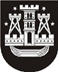 KLAIPĖDOS MIESTO SAVIVALDYBĖS TARYBASPRENDIMASDĖL PRITARIMO KLAIPĖDOS MIESTO SAVIVALDYBĖS BIUDŽETINIŲ SPORTO ĮSTAIGŲ 2021 METŲ VEIKLOS ATASKAITOMS2022 m. kovo 24 d. Nr. T2-52KlaipėdaVadovaudamasi Lietuvos Respublikos vietos savivaldos įstatymo 16 straipsnio 2 dalies 19 punktu ir Klaipėdos miesto savivaldybės tarybos veiklos reglamento, patvirtinto Klaipėdos miesto savivaldybės tarybos 2016 m. birželio 23 d. sprendimu Nr. T2-184 „Dėl Klaipėdos miesto savivaldybės tarybos veiklos reglamento patvirtinimo“, 15.5 papunkčiu, Klaipėdos miesto savivaldybės taryba nusprendžia:Pritarti pridedamoms Klaipėdos miesto savivaldybės biudžetinių sporto įstaigų 2021 metų veiklos ataskaitoms:1.1.	BĮ Klaipėdos „Gintaro“ sporto centro 2021 metų veiklos ataskaitai;1.2.	BĮ Klaipėdos miesto lengvosios atletikos mokyklos 2021 metų veiklos ataskaitai;1.3.	BĮ Klaipėdos miesto sporto bazių valdymo centro 2021 metų veiklos ataskaitai;1.4.	BĮ Klaipėdos „Viesulo“ sporto centro 2021 metų veiklos ataskaitai;1.5.	BĮ Klaipėdos Vlado Knašiaus krepšinio mokyklos 2021 metų veiklos ataskaitai.2. Skelbti šį sprendimą Klaipėdos miesto savivaldybės interneto svetainėje.Savivaldybės merasVytautas Grubliauskas